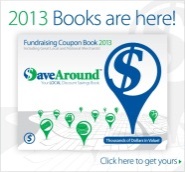 August 16, 2013Dear Sunrise Elementary Students and Families: Sunrise Elementary PFO is sponsoring the SaveAround coupon book sale to raise funds for classroom supplies, student programs and visual and performing arts activities.  SaveAround is a coupon book that offers hundreds of discounts for local businesses including restaurants, goods, and services.  Each book costs only $20! You will find out that the book pays for itself after using it just 2 or 3 times. You make your money back and more!Have family and friends from out-of- town who want to support your Sunrise student?  No problem!  Please find the complete list of SaveAround coupon books on the back side of this page.  Place your order just like you would a regular book – fill out the name and information of the person purchasing the book and include what area (city/state) for which they would like a book.   If out-of-town family and friends would like to know more about the coupon books in their area, please visit www.savearound.com. Please make checks payable to SUNRISE ELEMENTARY PFOQuestions?  Please contact your Sunrise PFO at sunriseelementarypfo@gmail.comPlease have your student return this envelope/order form by FRIDAY 8/30 with their NAME and TEACHER on it, and MONEY for additional sales inside.If you didn’t sell a book, please return the sample book to your child’s teacher.  The sample book must be returned or the school will be charged!Remember, this is not meant as a door to door sale to strangers. The safety of your student is our first concern. Selling to relatives, neighbors and co-workers is great!Thank you for supporting your school community!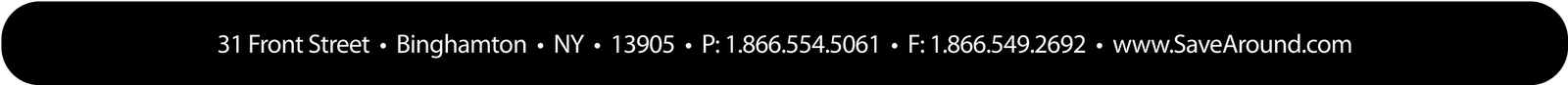 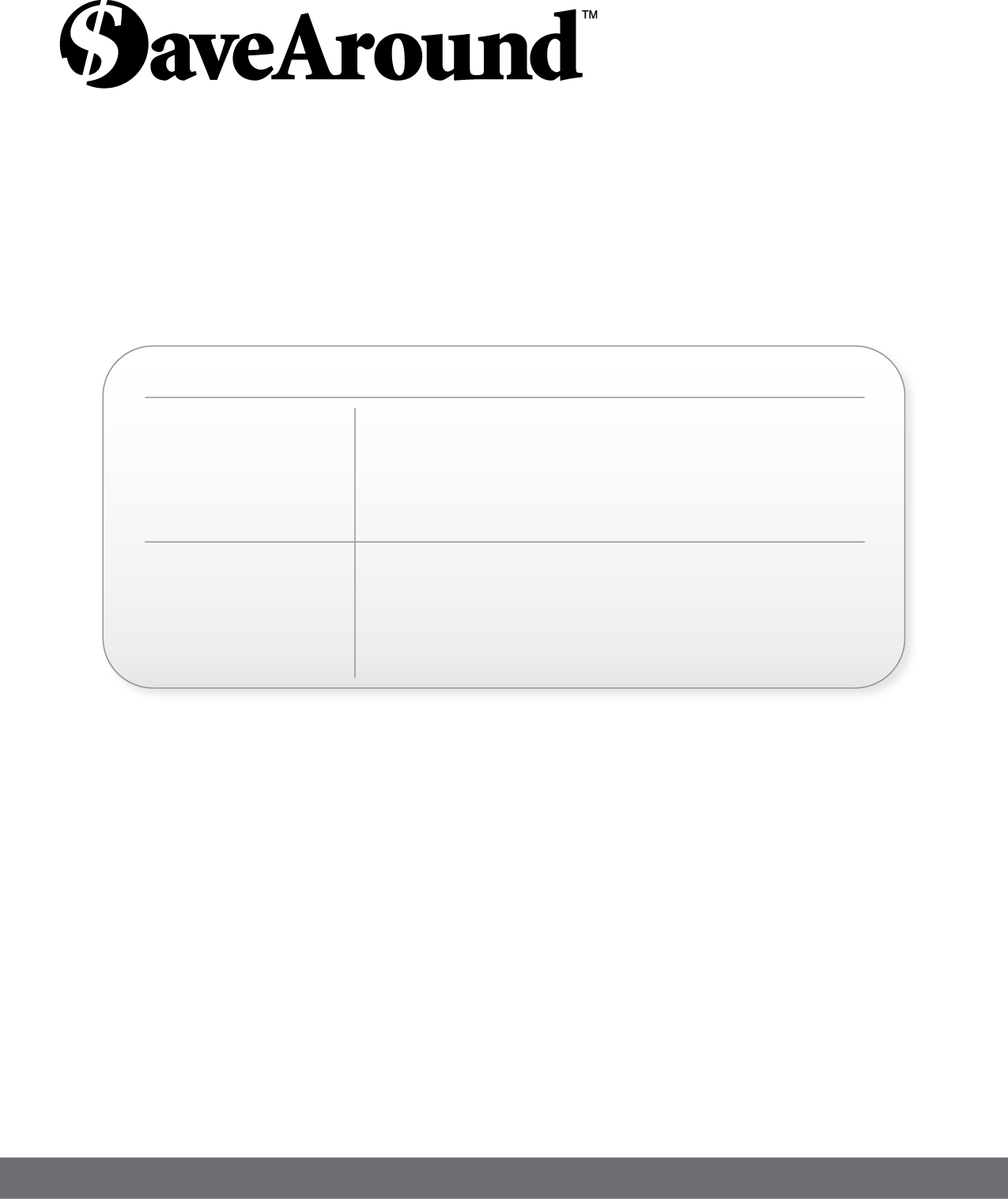 Start Date:FRIDAYAUGUST 16Coupon book and envelope/order form will be sent home with each student. For every 5 books a student sells, he/she will get 1 book free!Prizes will be awarded for individual and classroom top sellers.End Date:FRIDAYAUGUST 30Please return envelope/order form and payment for all orders or unsold book to your child’s teacher.  If one or more book was sold, please KEEP THE SAMPLE BOOK and return only money and order form. Orders will be filled within 10 days of return.